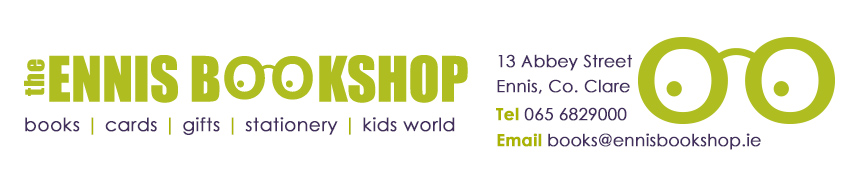 LÉITHEOIREACHT MHOLTA  5 +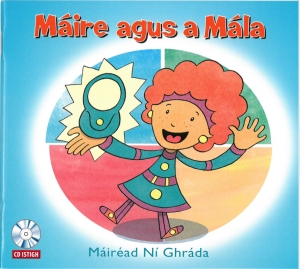 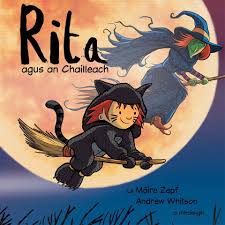 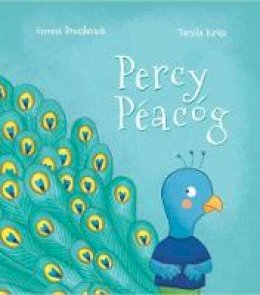 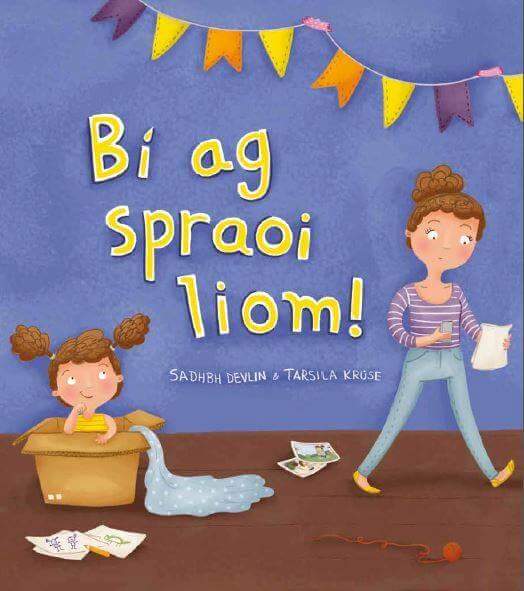 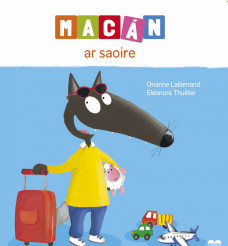 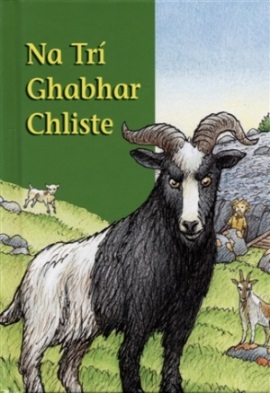 